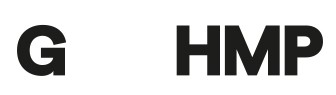 Číslo smlouvy: V-2100-050-2019Č.j.: 3021/2019/EVID	Datum vrácení: 17. 2. 2023Galerie hlavního města PrahyStaroměstské náměstí 605/13110 00 Praha 1IČO: 00064416zastoupená PhDr. Magdalenou Juříkovou, ředitelkouna straně jedné (dále jen „půjčitel“)aMěstská část Praha 3Havlíčkovo nám. 9130 85  Praha 3IČO: 00063517zastoupená Jiřím Ptáčkem, starostou na straně druhé (dále jen „vypůjčitel“) Výše uvedené smluvní strany uzavírajíSmlouvu o dlouhodobé výpůjčce uměleckých dělI. Předmět smlouvyPůjčitel na základě této smlouvy přenechává vypůjčiteli k bezplatnému užívání za účelem výzdoby reprezentačních prostor radnice MČ Praha 3 na dobu do 3.2.2023 následující sbírkové předměty ze sbírek půjčitele k dlouhodobé výpůjčce:	pojistná cena:Celkem 2 umělecká díla (dále jen „sbírkové předměty“) v celkové pojistné ceně 170 000,- KčII. Práva a povinnosti:Vypůjčitel se zavazuje, že splní tyto podmínky:na sbírkových předmětech nebudou prováděny žádné změny, úpravy ani žádné restaurátorské prácesbírkové předměty (umělecká díla) budou umístěny v prostředí odpovídajícím jejich významu a stavu za dodržení dostatečných bezpečnostních, klimatických (teplota se musí pohybovat v rozmezí 18-21°C, relativní vlhkost v rozmezí 45-55%) a světelných podmínek (hladina světla ve výstavních prostorech by měla být nižší než 200 luxů, nesmí však překročit 300 luxů), aby nedošlo k jejich poškození nebo ztrátěsbírkové předměty nebudou bez souhlasu půjčitele fotografovány, filmovány ani jinak reprodukovány,sbírkové předměty nebudou použity pro jiný než sjednaný účel a nebudou v době výpůjčky vypůjčeny dále jiné osobě,náklady na přepravu sbírkových předmětů na místo určení a zpět na místo vrácení předem dohodnutým způsobem budou hrazeny vypůjčitelemvypůjčitel vrátí sbírkové předměty do čtrnácti dnů od skončení doby výpůjčky, popř. požádá o písemné prodloužení výpůjčky, nejpozději 14 dnů před určeným termínem konce doby výpůjčky,sbírkové předměty nemusí být pojištěny, vypůjčitel však odpovídá za jakékoliv poškození, znehodnocení, zkázu nebo ztrátu díla ze sbírkových předmětů, ať vznikly jakýmkoliv způsobem, až do výše hodnoty jednotlivých děl, a to od okamžiku jejich převzetí až do vrácení zpět půjčiteli,v případě potřeby může půjčitel žádat okamžité vrácení sbírkových předmětů i před uplynutím smluvené doby, jestliže jej potřebuje pro realizaci svého výstavního projektu, putovní výstavy či k jiným účelům, nebo také v případě, že sbírkový předmět není vypůjčitelem řádně užíván.III. Zvláštní ustanoveníVypůjčitel se zavazuje užívat sbírkové předměty (umělecká díla) řádně dle této smlouvy a spravovat je v souladu s odbornými poznatky a všeobecnými právními předpisy v oblasti muzejnictví. Vypůjčitel nese povinnost k náhradě škody způsobené půjčiteli nedodržením podmínek výpůjčky a termínu vrácení sbírkových předmětů.IV. Závěrečná ustanoveníSmlouvu lze kdykoliv měnit písemným dodatkem odsouhlaseným oběma smluvními stranami. Smlouva je vypracována ve čtyřech stejných vyhotoveních, z nichž vypůjčitel obdrží 2 vyhotovení a půjčitel 2 vyhotovení.Tato smlouva je uzavírána v souladu s § 2193 a násl. zákona č. 89/2012 Sb., občanského zákoníku.Podepsáním této smlouvy smluvní strany výslovně souhlasí s tím, aby byl celý text této smlouvy, případně její obsah a veškeré skutečnosti v ní uvedené ze strany Městské části Praha 3 uveřejněny, a to i v registru smluv dle zákona č. 340/2015 Sb., o zvláštních podmínkách účinnosti některých smluv, uveřejňování těchto smluv a o registru smluv (zákon o registru smluv). Smluvní strany též prohlašují, že veškeré informace uvedené v této smlouvě nepovažují za obchodní tajemství ve smyslu § 504 zákona č. 89/2012 Sb., občanského zákoníku a udělují svolení k jejich užití a uveřejnění bez stanovení jakýchkoliv dalších podmínek.V Praze dne: 	V ……………………… dne:…………………………………  	…………………………	Galerie hlavního města Prahy		Městská část Praha 3PhDr. Magdalena Juříková			     Jiří PtáčekŘeditelka					     StarostaSbírkové předměty převzal dne:…………………………………jméno a podpis přejímajícího pracovníkačíslo občanského průkazuDodatečný záznam půjčitele:Sbírkové předměty vráceny dne:v pořádkupři zpětném převzetí předmětů zjištěny tyto nové závady:popis pracovníka půjčitele, který sbírkové předměty převzal zpět: …………………………M - 3088Procházka JiříŽižkov20 000,- KčProcházka Jiříolej; plátno; v. 65.0 cm, š. 101.0 cmolej; plátno; v. 65.0 cm, š. 101.0 cmM - 3457Holan KarelŽižkovské domy150 000,- KčHolan Karelolej; plátno; v. 81.0 cm, š. 100.5 cmolej; plátno; v. 81.0 cm, š. 100.5 cm